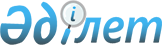 О внесении изменений в решение маслихата от 20 декабря 2012 года № 90 "О городском бюджете города Рудного на 2013-2015 годы"Решение маслихата города Рудного Костанайской области от 12 июля 2013 года № 160. Зарегистрировано Департаментом юстиции Костанайской области 22 июля 2013 года № 4198

      В соответствии со статьями 106 и 109 Бюджетного кодекса Республики Казахстан от 4 декабря 2008 года, статьей 6 Закона Республики Казахстан от 23 января 2001 года "О местном государственном управлении и самоуправлении в Республике Казахстан" маслихат РЕШИЛ:



      1. Внести в решение маслихата от 20 декабря 2012 года № 90 "О городском бюджете города Рудного на 2013-2015 годы" (зарегистрированное в Реестре государственной регистрации нормативных правовых актов под номером 3958, опубликованное 4 января 2013 года в городской газете "Рудненский рабочий") следующие изменения:



      в пункте 1 указанного решения:

      подпункты 1), 2) изложить в новой редакции:

      "1) доходы – 11523471,4 тысячи тенге, в том числе по:

      налоговым поступлениям – 9644609,0 тысяч тенге;

      неналоговым поступлениям – 13413,0 тысяч тенге;

      поступлениям от продажи основного капитала – 644000,0 тысяч тенге;

      поступлениям трансфертов – 1221449,4 тысячи тенге;

      2) затраты – 11756053,3 тысячи тенге;";



      пункт 3 указанного решения изложить в новой редакции:

      "3. Утвердить резерв местного исполнительного органа города Рудного на 2013 год в сумме 35631,0 тысяча тенге.";



      приложения 1, 5, 6 к указанному решению изложить в новой редакции согласно приложениям 1, 2, 3 к настоящему решению.



      2. Настоящее решение вводится в действие с 1 января 2013 года.      Председатель внеочередной

      сессии городского маслихата                С. Свинарева      Секретарь

      городского маслихата                       В. Лощинин      СОГЛАСОВАНО:      Руководитель государственного

      учреждения "Рудненский городской

      отдел финансов" акимата города Рудного

      _____________________ С. Фаткуллина      Руководитель государственного

      учреждения "Рудненский городской

      отдел экономики и бюджетного планирования"

      акимата города Рудного

      _____________________ С. Искуженов

Приложение 1       

к решению маслихата    

от 12 июля 2013 года   

№ 160          Приложение 1       

к решению маслихата    

от 20 декабря 2012 года  

№ 90            Городской бюджет города Рудного на 2013 год

Приложение 2        

к решению маслихата     

от 12 июля 2013 года    

№ 160           Приложение 5        

к решению маслихата    

от 20 декабря 2012 года  

№ 90            Перечень бюджетных программ поселка Горняцкий на 2013 год

Приложение 3        

к решению маслихата    

от 12 июля 2013 года   

№ 160           Приложение 6        

к решению маслихата    

от 20 декабря 2012 года  

№ 90             Перечень бюджетных программ поселка Качар на 2013 год
					© 2012. РГП на ПХВ «Институт законодательства и правовой информации Республики Казахстан» Министерства юстиции Республики Казахстан
				КатегорияКатегорияКатегорияКатегорияСумма,

тысяч

тенгеКлассКлассКлассСумма,

тысяч

тенгеПодклассПодклассСумма,

тысяч

тенгеНаименованиеСумма,

тысяч

тенгеI. Доходы11523471,41Налоговые поступления9644609,0101Подоходный налог3831159,01012Индивидуальный подоходный налог3831159,0103Социальный налог2976171,01031Социальный налог2976171,0104Hалоги на собственность858868,01041Hалоги на имущество585000,01043Земельный налог31710,01044Hалог на транспортные средства242149,01045Единый земельный налог9,0105Внутренние налоги на товары, работы

и услуги1948371,01052Акцизы1432413,01053Поступления за использование природных

и других ресурсов463300,01054Сборы за ведение предпринимательской

и профессиональной деятельности50058,01055Налог на игорный бизнес2600,0108Обязательные платежи, взимаемые

за совершение юридически значимых

действий и (или) выдачу документов

уполномоченными на то государственными

органами или должностными лицами30040,01081Государственная пошлина30040,02Неналоговые поступления13413,0201Доходы от государственной

собственности11513,02011Поступления части чистого дохода

государственных предприятий13,02015Доходы от аренды имущества,

находящегося в государственной

собственности11500,0206Прочие неналоговые поступления1900,02061Прочие неналоговые поступления1900,03Поступления от продажи основного

капитала644000,0301Продажа государственного имущества,

закрепленного за государственными

учреждениями30000,03011Продажа государственного имущества,

закрепленного за государственными

учреждениями30000,0303Продажа земли и нематериальных активов614000,03031Продажа земли313100,03032Продажа нематериальных активов300900,04Поступления трансфертов1221449,4402Трансферты из вышестоящих органов

государственного управления1221449,44022Трансферты из областного бюджета1221449,4Функциональная группаФункциональная группаФункциональная группаФункциональная группаФункциональная группаСумма,

тысяч

тенгеФункциональная подгруппаФункциональная подгруппаФункциональная подгруппаФункциональная подгруппаСумма,

тысяч

тенгеАдминистратор бюджетных программАдминистратор бюджетных программАдминистратор бюджетных программСумма,

тысяч

тенгеПрограммаПрограммаСумма,

тысяч

тенгеНаименованиеСумма,

тысяч

тенгеII. Затраты11756053,301Государственные услуги общего

характера214427,11Представительные, исполнительные

и другие органы, выполняющие общие

функции государственного управления152846,0112Аппарат маслихата района (города

областного значения)14593,0001Услуги по обеспечению деятельности

маслихата района (города областного

значения)14143,0003Капитальные расходы государственного

органа450,0122Аппарат акима района (города

областного значения)100934,0001Услуги по обеспечению деятельности

акима района (города областного

значения)74617,6003Капитальные расходы государственного

органа26316,4123Аппарат акима района в городе,

города районного значения, поселка,

аула (села), аульного (сельского)

округа37319,0001Услуги по обеспечению деятельности

акима района в городе, города

районного значения, поселка, аула

(села), аульного (сельского) округа33159,0022Капитальные расходы государственного

органа4160,02Финансовая деятельность37250,1452Отдел финансов района (города

областного значения)37250,1001Услуги по реализации государственной

политики в области исполнения

бюджета района (города областного

значения) и управления коммунальной

собственностью района (города

областного значения)33027,1010Приватизация, управление

коммунальным имуществом,

постприватизационная деятельность

и регулирование споров, связанных

с этим220,0011Учет, хранение, оценка и реализация

имущества, поступившего

в коммунальную собственность1900,0018Капитальные расходы государственного

органа2103,05Планирование и статистическая

деятельность22225,0453Отдел экономики и бюджетного

планирования района (города

областного значения)22225,0001Услуги по реализации государственной

политики в области формирования

и развития экономической политики,

системы государственного

планирования и управления района

(города областного значения)14930,0004Капитальные расходы государственного

органа7295,09Прочие государственные услуги общего

характера2106,0467Отдел строительства района (города

областного значения)2106,0040Развитие объектов государственных

органов2106,002Оборона11743,01Военные нужды11743,0122Аппарат акима района (города

областного значения)11743,0005Мероприятия в рамках исполнения

всеобщей воинской обязанности11743,003Общественный порядок, безопасность,

правовая, судебная,

уголовно-исполнительная деятельность12500,09Прочие услуги в области

общественного порядка и безопасности12500,0458Отдел жилищно-коммунального

хозяйства, пассажирского транспорта

и автомобильных дорог района (города

областного значения)12500,0021Обеспечение безопасности дорожного

движения в населенных пунктах12500,004Образование3776455,01Дошкольное воспитание и обучение731735,0464Отдел образования района (города

областного значения)731735,0009Обеспечение деятельности организаций

дошкольного воспитания и обучения635750,0040Реализация государственного

образовательного заказа в дошкольных

организациях образования95985,02Начальное, основное среднее и общее

среднее образование2342984,3123Аппарат акима района в городе,

города районного значения, поселка,

аула (села), аульного (сельского)

округа8779,0005Организация бесплатного подвоза

учащихся до школы и обратно

в аульной (сельской) местности8779,0464Отдел образования района (города

областного значения)2334205,3003Общеобразовательное обучение2116370,3006Дополнительное образование для детей217835,09Прочие услуги в области образования701735,7464Отдел образования района (города

областного значения)512734,7001Услуги по реализации государственной

политики на местном уровне в области

образования16085,7005Приобретение и доставка учебников,

учебно-методических комплексов для

государственных учреждений

образования района (города

областного значения)31244,0012Капитальные расходы государственного

органа2262,0015Ежемесячная выплата денежных средств

опекунам (попечителям) на содержание

ребенка-сироты (детей-сирот),

и ребенка (детей), оставшегося

без попечения родителей42084,0067Капитальные расходы подведомственных

государственных учреждений

и организаций421059,0467Отдел строительства района (города

областного значения)189001,0037Строительство и реконструкция

объектов образования189001,006Социальная помощь и социальное

обеспечение550867,12Социальная помощь458993,5451Отдел занятости и социальных

программ района (города областного

значения)458993,5002Программа занятости79830,1005Государственная адресная социальная

помощь3474,0006Оказание жилищной помощи60000,0007Социальная помощь отдельным

категориям нуждающихся граждан

по решениям местных представительных

органов104867,4010Материальное обеспечение

детей-инвалидов, воспитывающихся

и обучающихся на дому3141,0013Социальная адаптация лиц, не имеющих

определенного местожительства102060,0015Территориальные центры социального

обслуживания пенсионеров и инвалидов73134,0016Государственные пособия на детей

до 18 лет4250,0017Обеспечение нуждающихся инвалидов

обязательными гигиеническими

средствами и предоставление услуг

специалистами жестового языка,

индивидуальными помощниками

в соответствии с индивидуальной

программой реабилитации инвалида26829,0023Обеспечение деятельности центров

занятости населения1408,09Прочие услуги в области социальной

помощи и социального обеспечения91873,6451Отдел занятости и социальных

программ района (города областного

значения)91873,6001Услуги по реализации государственной

политики на местном уровне в области

обеспечения занятости и реализации

социальных программ для населения61661,3011Оплата услуг по зачислению, выплате

и доставке пособий и других

социальных выплат1129,0021Капитальные расходы государственного

органа26538,3067Капитальные расходы подведомственных

государственных учреждений

и организаций2545,007Жилищно-коммунальное хозяйство1170418,71Жилищное хозяйство386510,3458Отдел жилищно-коммунального

хозяйства, пассажирского транспорта

и автомобильных дорог района (города

областного значения)142979,0003Организация сохранения

государственного жилищного фонда135979,0031Изготовление технических паспортов

на объекты кондоминиумов7000,0467Отдел строительства района (города

областного значения)227693,0003Проектирование, строительство

и (или) приобретение жилья

коммунального жилищного фонда173998,0004Проектирование, развитие,

обустройство и (или) приобретение

инженерно-коммуникационной

инфраструктуры53621,0072Строительство и (или) приобретение

служебного жилища и развитие и (или)

приобретение

инженерно-коммуникационной

инфраструктуры в рамках Дорожной

карты занятости 202074,0479Отдел жилищной инспекции района

(города областного значения)15838,3001Услуги по реализации государственной

политики на местном уровне в области

жилищного фонда7681,3005Капитальные расходы государственного

органа8157,02Коммунальное хозяйство555901,5458Отдел жилищно-коммунального

хозяйства, пассажирского транспорта

и автомобильных дорог района (города

областного значения)281037,5026Организация эксплуатации тепловых

сетей, находящихся в коммунальной

собственности районов (городов

областного значения)17600,0028Развитие коммунального хозяйства260000,5029Развитие системы водоснабжения

и водоотведения 3437,0467Отдел строительства района (города

областного значения)274864,0005Развитие коммунального хозяйства274864,03Благоустройство населенных пунктов228006,9123Аппарат акима района в городе,

города районного значения, поселка,

аула (села), аульного (сельского)

округа15372,0008Освещение улиц населенных пунктов6848,0009Обеспечение санитарии населенных

пунктов613,0011Благоустройство и озеленение

населенных пунктов7911,0458Отдел жилищно-коммунального

хозяйства, пассажирского транспорта

и автомобильных дорог района (города

областного значения)212634,9015Освещение улиц в населенных пунктах41142,0017Содержание мест захоронений

и захоронение безродных3981,0018Благоустройство и озеленение

населенных пунктов167511,908Культура, спорт, туризм

и информационное пространство658668,11Деятельность в области культуры100004,0455Отдел культуры и развития языков

района (города областного значения)100004,0003Поддержка культурно-досуговой работы100004,02Спорт355633,0465Отдел физической культуры и спорта

района (города областного значения)250700,0005Развитие массового спорта

и национальных видов спорта237700,0006Проведение спортивных соревнований

на районном (города областного

значения) уровне13000,0467Отдел строительства района (города

областного значения)104933,0008Развитие объектов спорта и туризма104933,03Информационное пространство112715,0455Отдел культуры и развития языков

района (города областного значения)75715,0006Функционирование районных

(городских) библиотек57343,0007Развитие государственного языка

и других языков народа Казахстана18372,0456Отдел внутренней политики района

(города областного значения)37000,0002Услуги по проведению государственной

информационной политики через газеты

и журналы16000,0005Услуги по проведению государственной

информационной политики через

телерадиовещание21000,09Прочие услуги по организации

культуры, спорта, туризма

и информационного пространства90316,1455Отдел культуры и развития языков

района (города областного значения)24947,1001Услуги по реализации государственной

политики на местном уровне в области

развития языков и культуры9989,0010Капитальные расходы государственного

органа6235,1032Капитальные расходы подведомственных

государственных учреждений

и организаций8723,0456Отдел внутренней политики района

(города областного значения)27665,0001Услуги по реализации государственной

политики на местном уровне в области

информации, укрепления

государственности и формирования

социального оптимизма граждан15795,7003Реализация мероприятий в сфере

молодежной политики4000,0006Капитальные расходы государственного

органа7869,3465Отдел физической культуры и спорта

района (города областного значения)37704,0001Услуги по реализации государственной

политики на местном уровне в сфере

физической культуры и спорта5260,0004Капитальные расходы государственного

органа1444,0032Капитальные расходы подведомственных

государственных учреждений

и организаций31000,010Сельское, водное, лесное, рыбное

хозяйство, особо охраняемые

природные территории, охрана

окружающей среды и животного мира,

земельные отношения40881,41Сельское хозяйство20348,0474Отдел сельского хозяйства

и ветеринарии района (города

областного значения)20348,0001Услуги по реализации государственной

политики на местном уровне в сфере

сельского хозяйства и ветеринарии7181,0003Капитальные расходы государственного

органа4700,0005Обеспечение функционирования

скотомогильников (биотермических

ям)4837,0007Организация отлова и уничтожения

бродячих собак и кошек3381,0012Проведение мероприятий по

идентификации сельскохозяйственных

животных249,06Земельные отношения16889,0463Отдел земельных отношений района

(города областного значения)16889,0001Услуги по реализации государственной

политики в области регулирования

земельных отношений на территории

района (города областного значения)11076,0007Капитальные расходы государственного

органа5813,09Прочие услуги в области сельского,

водного, лесного, рыбного хозяйства,

охраны окружающей среды и земельных

отношений3644,4474Отдел сельского хозяйства

и ветеринарии района (города

областного значения)3644,4013Проведение противоэпизоотических

мероприятий3644,411Промышленность, архитектурная,

градостроительная и строительная

деятельность131365,82Архитектурная, градостроительная

и строительная деятельность131365,8467Отдел строительства района (города

областного значения)30743,6001Услуги по реализации государственной

политики на местном уровне в области

строительства21278,8017Капитальные расходы государственного

органа9464,8468Отдел архитектуры

и градостроительства района (города

областного значения)100622,2001Услуги по реализации государственной

политики в области архитектуры

и градостроительства на местном

уровне8968,9003Разработка схем градостроительного

развития территории района

и генеральных планов населенных

пунктов85900,0004Капитальные расходы государственного

органа5753,312Транспорт и коммуникации456575,21Автомобильный транспорт456575,2123Аппарат акима района в городе,

города районного значения, поселка,

аула (села), аульного (сельского)

округа21968,0013Обеспечение функционирования

автомобильных дорог в городах

районного значения, поселках, аулах

(селах), аульных (сельских) округах21968,0458Отдел жилищно-коммунального

хозяйства, пассажирского транспорта

и автомобильных дорог района (города

областного значения)434607,2022Развитие транспортной инфраструктуры117412,2023Обеспечение функционирования

автомобильных дорог317195,013Прочие797874,03Поддержка предпринимательской

деятельности и защита конкуренции6767,0469Отдел предпринимательства района

(города областного значения)6767,0001Услуги по реализации государственной

политики на местном уровне в области

развития предпринимательства

и промышленности6767,09Прочие791107,0123Аппарат акима района в городе,

города районного значения, поселка,

аула (села), аульного (сельского)

округа410,0040Реализация мер по содействию

экономическому развитию регионов в

рамках Программы "Развитие регионов"410,0452Отдел финансов района (города

областного значения)35631,0012Резерв местного исполнительного

органа района (города областного

значения)35631,0458Отдел жилищно-коммунального

хозяйства, пассажирского транспорта

и автомобильных дорог района (города

областного значения)656066,0001Услуги по реализации государственной

политики на местном уровне в области

жилищно-коммунального хозяйства,

пассажирского транспорта

и автомобильных дорог31764,0013Капитальные расходы государственного

органа4120,0085Реализация бюджетных инвестиционных

проектов в рамках Программы развития

моногородов на 2012-2020 годы620182,0467Отдел строительства района (города

областного значения)99000,0085Реализация бюджетных инвестиционных

проектов в рамках Программы развития

моногородов на 2012-2020 годы99000,015Трансферты3934277,91Трансферты3934277,9452Отдел финансов района (города

областного значения)3934277,9006Возврат неиспользованных

(недоиспользованных) целевых

трансфертов645,9007Бюджетные изъятия3917932,0016Возврат, использованных

не по целевому назначению целевых

трансфертов13569,0024Целевые текущие трансферты

в вышестоящие бюджеты в связи

с передачей функций государственных

органов из нижестоящего уровня

государственного управления

в вышестоящий2131,0III. Чистое бюджетное кредитование20000,0Бюджетные кредиты20000,013Прочие20000,09Прочие20000,0469Отдел предпринимательства района

(города областного значения)20000,0008Кредитование на содействие развитию

предпринимательства в моногородах20000,0IV. Сальдо по операциям

с финансовыми активами40541,0Приобретение финансовых активов40541,013Прочие40541,09Прочие40541,0455Отдел культуры и развития языков

района (города областного значения)19152,0065Формирование или увеличение

уставного капитала юридических лиц19152,0458Отдел жилищно-коммунального

хозяйства, пассажирского транспорта

и автомобильных дорог района (города

областного значения)15819,0065Формирование или увеличение

уставного капитала юридических лиц15819,0474Отдел сельского хозяйства

и ветеринарии района (города областного значения)5570,0065Формирование или увеличение

уставного капитала юридических лиц5570,0V. Дефицит (профицит) бюджета-293122,9VI. Финансирование дефицита

(использование профицита) бюджета293122,9Функциональная группаФункциональная группаФункциональная группаФункциональная группаФункциональная группаСумма,

тысяч

тенгеФункциональная подгруппаФункциональная подгруппаФункциональная подгруппаФункциональная подгруппаСумма,

тысяч

тенгеАдминистратор бюджетных программАдминистратор бюджетных программАдминистратор бюджетных программСумма,

тысяч

тенгеПрограммаПрограммаСумма,

тысяч

тенгеНаименованиеСумма,

тысяч

тенге01Государственные услуги общего

характера13905,01Представительные, исполнительные

и другие органы, выполняющие общие

функции государственного

управления13905,0123Аппарат акима района в городе,

города районного значения,

поселка, аула (села), аульного

(сельского) округа13905,0001Услуги по обеспечению деятельности

акима района в городе, города

районного значения, поселка, аула

(села), аульного (сельского)

округа13740,0022Капитальные расходы

государственного органа165,004Образование8779,02Начальное, основное среднее

и общее среднее образование8779,0123Аппарат акима района в городе,

города районного значения,

поселка, аула (села), аульного

(сельского) округа8779,0005Организация бесплатного подвоза

учащихся до школы и обратно

в аульной (сельской) местности8779,007Жилищно-коммунальное хозяйство2784,03Благоустройство населенных пунктов2784,0123Аппарат акима района в городе,

города районного значения,

поселка, аула (села), аульного

(сельского) округа2784,0008Освещение улиц населенных пунктов2434,0009Обеспечение санитарии населенных

пунктов350,012Транспорт и коммуникации1127,01Автомобильный транспорт1127,0123Аппарат акима района в городе,

города районного значения,

поселка, аула (села), аульного

(сельского) округа1127,0013Обеспечение функционирования

автомобильных дорог в городах

районного значения, поселках,

аулах (селах), аульных (сельских)

округах1127,013Прочие410,09Прочие410,0123Аппарат акима района в городе,

города районного значения,

поселка, аула (села), аульного

(сельского) округа410,0040Реализация мер по содействию

экономическому развитию регионов

в рамках Программы "Развитие

регионов"410,0Функциональная группаФункциональная группаФункциональная группаФункциональная группаФункциональная группаСумма,

тысяч

тенгеФункциональная подгруппаФункциональная подгруппаФункциональная подгруппаФункциональная подгруппаСумма,

тысяч

тенгеАдминистратор бюджетных программАдминистратор бюджетных программАдминистратор бюджетных программСумма,

тысяч

тенгеПрограммаПрограммаСумма,

тысяч

тенгеНаименованиеСумма,

тысяч

тенге01Государственные услуги общего

характера23414,01Представительные, исполнительные

и другие органы, выполняющие общие

функции государственного

управления23414,0123Аппарат акима района в городе,

города районного значения,

поселка, аула (села), аульного

(сельского) округа23414,0001Услуги по обеспечению деятельности

акима района в городе, города

районного значения, поселка, аула

(села), аульного (сельского)

округа19419,0022Капитальные расходы

государственного органа3995,007Жилищно-коммунальное хозяйство12588,03Благоустройство населенных пунктов12588,0123Аппарат акима района в городе,

города районного значения,

поселка, аула (села), аульного

(сельского) округа12588,0008Освещение улиц населенных пунктов4414,0009Обеспечение санитарии населенных

пунктов263,0011Благоустройство и озеленение

населенных пунктов7911,012Транспорт и коммуникации20841,01Автомобильный транспорт20841,0123Аппарат акима района в городе,

города районного значения,

поселка, аула (села), аульного

(сельского) округа20841,0013Обеспечение функционирования

автомобильных дорог в городах

районного значения, поселках,

аулах (селах), аульных (сельских)

округах20841,0